БОЛЬШЕУЛУЙСКИЙ  СЕЛЬСКИЙ  СОВЕТ  ДЕПУТАТОВБОЛЬШЕУЛУЙСКОГО РАЙОНА КРАСНОЯРСКОГО  КРАЯРЕШЕНИЕ17.03.2016                                      с. Большой Улуй				№ 31О внесении изменений в решение Большеулуйского сельского Совета депутатов от 14.03.2013 № 152«Об утверждении правил землепользования и застройки территории Большеулуйского сельсовета Большеулуйского района»В соответствии со статьей 33 Градостроительного кодекса Российской Федерации, руководствуясь подпунктом 19 пункта 1 статьи 6, статьей 20 Устава Большеулуйского сельсовета, Большеулуйский сельский Совет депутатовРЕШИЛ:1.Утвердить изменения в приложение  «Основная карта градостроительного зонирования села Большой Улуй» к Правилам землепользования и застройки территории Большеулуйского сельсовета Большеулуйского района (далее-Правила), утвержденным решением Большеулуйскогосельского Совета депутатов от 14.03.2013 № 152, согласно приложению к настоящему решению.2. Настоящее решение вступает в силу со дня его официального опубликования.3.  Контроль за исполнением настоящего решения возложить на  комиссию по законности, правопорядку, защите прав граждан, местному  самоуправлению  и связям с общественностью (Швец Е.И). Глава Большеулуйского сельсовета,председатель Большеулуйскогосельского Совета депутатов                                                      И.Н. АрахлановаПриложениек решению Большеулуйского  сельскогоСовета депутатов № 31 от 17.03.2016Изменения в Правила землепользования и застройки  Большеулуйского сельсовета, утвержденные решением Большеулуйского сельского Совета депутатов от 14.03.2013 № 152, в части изменения территориального зонирования в границах земельного участка, расположенного по адресу: с. Большой Улуй,справа от дороги по ул. Советская, между ул.МТС и пер.Сельхозтехники.
ВведениеСогласно действующим Правилам землепользования и застройки,              утвержденным решением Большеулуйского сельского Совета депутатов от 14.03.2013 № 152,(далее – Правила), территория предполагаемого проектирования относится к территориальной зоне: сельской рекреации (Р-1).Для рационального и эффективного использования земельных участков на территории с. Большой Улуй, приведения материалов Правил в соответствие,   обеспечения прав и законных интересов физических и юридических лиц возникла необходимость в разработке  проекта внесения  изменений в Правила.Современное состояниеПредполагаемая к проектированию территория   расположена по адресу с. Большой Улуй,справа от дороги по ул. Советская, между ул.МТС и пер.Сельхозтехники. Участок характеризуется высокой градостроительной значимостью, ни кем не используется.На участке расположена автобусная остановка, насаждений нет. В настоящее время  территория ни кем не используется  и не вовлечена в градостроительную деятельность.  Проектное предложениеПредлагается внести в Правила землепользования  и застройки, утвержденные решением Большеулуйского сельского Совета депутатов от 14.03.2013 № 152, следующие изменения:- в приложение  «Основная карта градостроительного зонирования территории села Большой Улуй» к Правилам в части изменения территориальной зоны «сельской рекреации (Р-1)» земельного участка, расположенного в селе  Большой Улуй,справа от дороги по ул. Советская, между ул.МТС и пер.Сельхозтехники,  на зону «Административно-деловая (ОД-1)».Основные виды разрешенного использования:- здания  и  сооружения  административно -  делового назначения;-здания и сооружения организаций и учреждений управления;-проектные организации;- объекты культуры и искусства;-предприятия торговли, общественного питания, бытового обслуживания;- библиотеки, музеи, выставочные залы,  - кредитно-финансовые учреждения;- издательства, офисы, агентства;-торговые центры, торгово-развлекательные центры, супермаркеты;-гостиницы, ночные клубы, боулинги;- фитнесс-центры, спортзалы с бассейнами или без бассейнов,  другие спортивные и физкультурно-оздоровительные сооружения;- учреждения социального обеспечения;Основные виды условно разрешенного использования:- здания культового назначения;- строительство жилых зданий;- автозаправочные станции, автосервисные центры, автоаукционы;-инженерно-технические объекты, коммунальные, коммунально-складские объекты;- открытые и закрытые рынки;- многоуровневые надземные гаражи-стоянки;- учреждения здравоохранения;- образовательные учреждения высшего, среднего и профессионального обучения;Вспомогательные виды разрешенного использования:- подземные и встроенные в здания гаражи и автостоянки;- парковки перед объектами деловых, культурных, обслуживающих и коммерческих видов использования;- многоуровневые подземные гаражи-стоянки;-	инженерно - технические объекты, сооружения и коммуникации, обеспечивающие реализацию разрешенного использования (электро-, водо-, газообеспечение, канализация, телефонизация и т.д).Предельные параметры разрешенного строительства:- этажность зданий административно-делового назначения - до 3-х этажей включительно;- этажность жилых домов - до 9 этажей включительно;      - коэффициент интенсивности использования территории - не более  0,99;       - коэффициент застройки  -                                                        не более 0,19;      - коэффициент свободных территорий -                                   не менее 0,81;- отступ от красных линий до линии регулирования застройки – не менее .Запрещается:- строительство объектов делового и культурного видов использования без устройства парковок для легкового автомобильного транспорта;При этом в текстовую часть Правил,  приложения  к Правилам землепользования и застройки Большеулуйского сельсовета,  изменения  не  вносятся.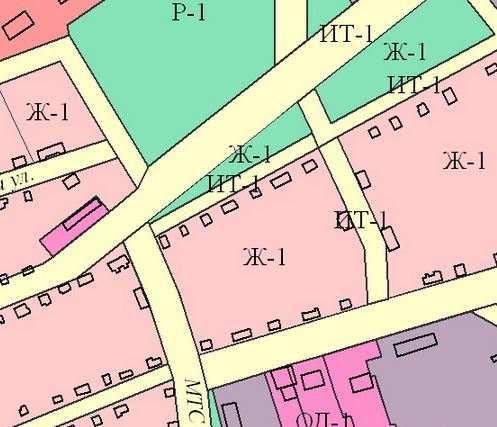 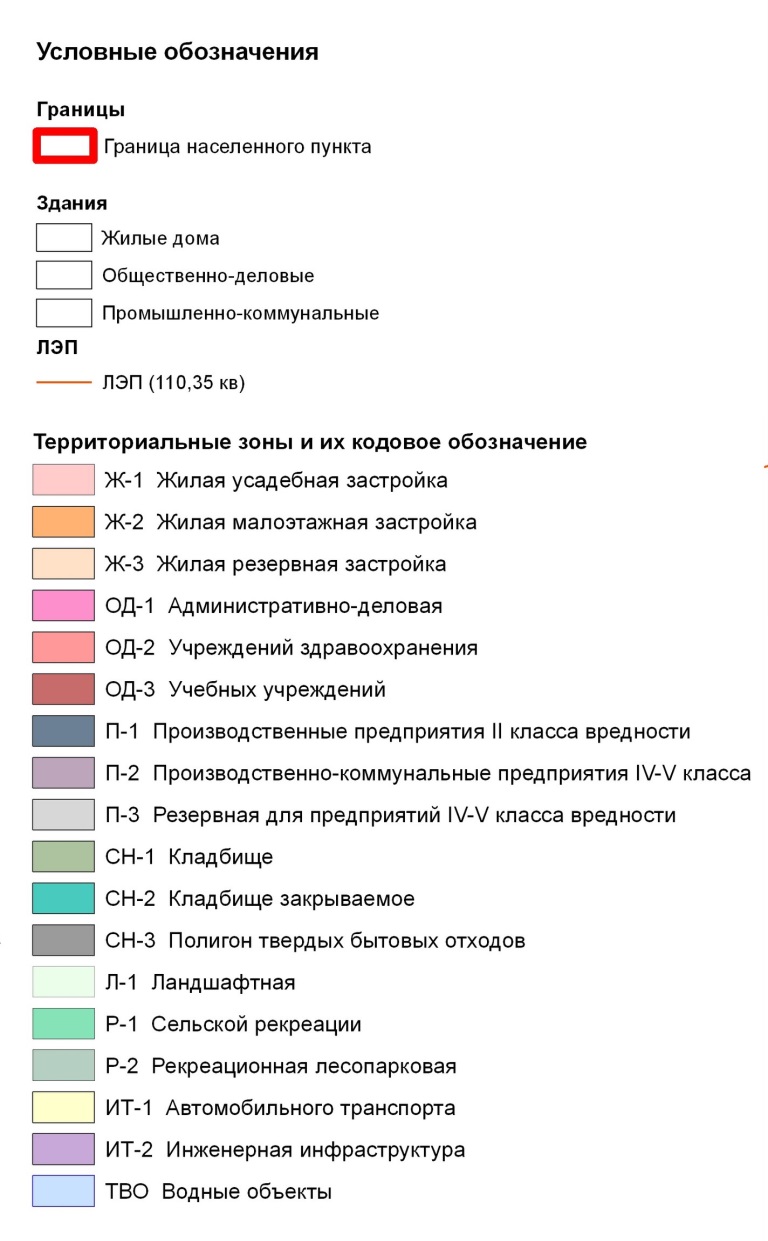 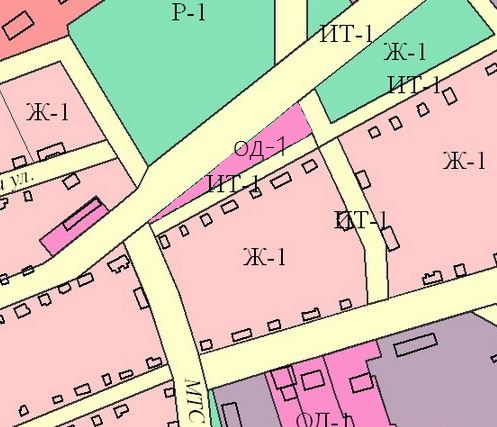 